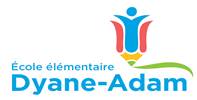 COORDONNÉES DES MEMBRESDU CONSEIL D’ÉCOLE2021-2022RÉGION: Halton 	ÉCOLE: ÉÉ Dyane-Adam   Liste établie le 18 octobre 2022GROUPE REPRÉSENTÉNOM ET PRÉNOMPrésidentM. Arnaud BonnetVice-présidenteMme Julie LaferrièreTrésorierM. Emmanuel TchokongoueSecrétaireMme Li-Ming LarnerMembreMme Melissa TolfreeMembreMme Christiane ViolanteDirection d’écoleMme Caroline WagnerPersonnel non-enseignantJacinthe OuellettePersonnel enseignant Théophile Rwigimba